Klíčové osobnosti roku 1968Do roku 1968 vstoupila Československá republika v čele s prezidentem a prvním tajemníkem komunistické strany Antonínem Novotným. O pár týdnů později bylo všechno jinak a Československo zažilo jeden událostmi nabitý rok. V tomto pracovním listu se žáci seznámí s osobnostmi roku 1968.Video 1 – Československá kontrarevoluce 1968Video 2 – Ludvík Svoboda a rok 1968Video 2 – Role Gustáva Husáka v roce 1968________________________________________________________Před zhlédnutím videí napište všechny informace, která znáte o Alexandru Dubčekovi, Ludvíku Svobodovi a Gustávu Husákovi.Dubček………………………………………………………………………………………………………………………………………………………………………………………………………………………………………………………………………………………………………………………………………………………………Svoboda………………………………………………………………………………………………………………………………………………………………………………………………………………………………………………………………………………………………………………………………………………………………Husák………………………………………………………………………………………………………………………………………………………………………………………………………………………………………………………………………………………………………………………………………………………………Zhlédněte všechna tři videa a uveďte nové informace získané z videí.…………………………………………………………………………………………………………………………………………………………………………………………………………………………………………………………………………………………………………………………………………………………………………………………………………………………………………………………………………………………………………………………………………………………………………………………………………………………………………………………………………………………………………………………………………………………………………………………………………………………………………………………………………………………………………………………………………………………………………………………………………………………………………………………………………………………………………………………………………………………………………………………………………………………………………………………………………………………………………………………………………Zamyslete se nad postavením všech tří osobností československé politiky a napište, jaká byla jejich úloha v událostech roku 1968.………………………………………………………………………………………………………………………………………………………………………………………………………………………………………………………………………………………………………………………………………………………………………………………………………………………………………………………………………………………………………………………………………………………………………………………………………………………………………………………………………………………………………………………………………………………………………………………………………………………………………………………………………………………………………………………………………………………………………………………………………………………………………………………………………………………………………………………………………………………………………………………………………………………………………………………………………………………………………………………………………………………………………………………………………………………………………………………………Na veřejných prostranstvích se často objevovala i další jména československých politiků. Zjistěte si za pomoci učebnice či internetu, jaká byla jejich pozice, postoj v roce 1968 a osudy po sprnové okupaci.Oldřich Černík…………………………………………………………………………………………………………………………………………………………………………………………………………………………………………Josef Smrkovský…………………………………………………………………………………………………………………………………………………………………………………………………………………………………………Alois Indra…………………………………………………………………………………………………………………………………………………………………………………………………………………………………………Vasil Biľak…………………………………………………………………………………………………………………………………………………………………………………………………………………………………………Co jsem se touto aktivitou naučil(a):……………………………………………………………………………………………………………………………………………………………………………………………………………………………………………………………………………………………………………………………………………………………………… Autor: MF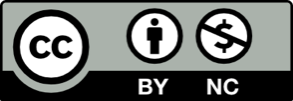 Toto dílo je licencováno pod licencí Creative Commons [CC BY-NC 4.0]. Licenční podmínky navštivte na adrese [https://creativecommons.org/choose/?lang=cs]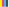 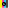 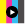 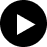 